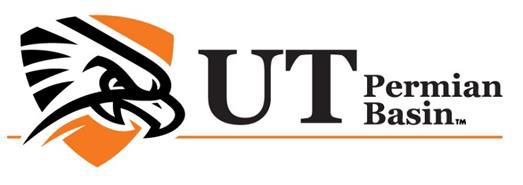 ADDENDUM NUMBER:    3February 23, 2021	For	RFP# 742-21-177-2Vendor Management Services for the Wagner Noel Performing Arts Center	University of Texas Permian Basin	4901 E. University Blvd.	Odessa, TX 79762The following revisions, additions and clarifications shall be incorporated in the Request for Proposal referenced above.  All other provisions of the Request for Proposal shall remain unchanged.Questions and Answers – See attached.